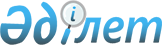 О стоимости разовых талонов
					
			Утративший силу
			
			
		
					Решение III сессии V созыва Шахтинского городского маслихата Карагандинской области от 6 апреля 2012 года N 790/3. Зарегистрировано Управлением юстиции города Шахтинск Карагандинской области 7 мая 2012 года N 8-8-111. Утратило силу - решением XII сессии V созыва Шахтинского городского маслихата Карагандинской области от 9 ноября 2012 года N 877/12      Сноска. Утратило силу - решением XII сессии V созыва Шахтинского городского маслихата Карагандинской области от 09.11.2012  N 877/12 (вводится в действие с 01.01.2013).

      В соответствии с Законом Республики Казахстан от 10 декабря 2008 года "О введении в действие Кодекса Республики Казахстан "О налогах и других обязательных платежах в бюджет (Налоговый кодекс)", Законом Республики Казахстан от 23 января 2001 года "О местном государственном управлении и самоуправлении в Республике Казахстан" городской маслихат РЕШИЛ:



      1. Установить стоимость разовых талонов для лиц, осуществляющих реализацию товаров на рынках города Шахтинск и прилегающих поселков и лиц, предпринимательская деятельность которых носит эпизодический характер, на основе среднедневных данных хронометражных наблюдений и обследований, проведенных государственным учреждением "Налоговое управление по городу Шахтинску Налогового департамента по Карагандинской области Налогового комитета Министерства финансов Республики Казахстан" по городу Шахтинску и прилегающим поселкам согласно приложениям 1, 2.



      2. Признать утратившим силу решение ХХVIII сессии Шахтинского городского маслихата от 24 декабря 2010 года N 635/28 "О стоимости разовых талонов на 2011 год" (зарегистрировано в Реестре государственной регистрации нормативных правовых актов за N 8-8-92, опубликовано 18 февраля 2011 года в газете "Шахтинский вестник" N 7).



      3. Настоящее решение вводится в действие по истечении десяти календарных дней после дня его первого официального опубликования.      Председатель сессии                        А. Степанович      Секретарь городского

      маслихата                                  А. Сатова

Приложение 1

к решению III сессии

городского маслихата

от 6 апреля 2012 года N 790/3 

Стоимость разовых талонов для лиц, осуществляющих реализацию товаров на рынках города Шахтинска и прилегающих поселков

Приложение 2

к решению III сессии

городского маслихата

от 6 апреля 2012 года N 790/3 

Стоимость разовых талонов в день для лиц, предпринимательская деятельность которых носит эпизодический характер
					© 2012. РГП на ПХВ «Институт законодательства и правовой информации Республики Казахстан» Министерства юстиции Республики Казахстан
				НаименованиеСпециализацияВид торгового местаПлощадь торгового места, кв.м.Ставка сбора за один квадратный метр тенге12345Город Шахтинск, Рынок "Центральный", частный предприниматель Петраков Г.Г.продовольственныйприлавок3,8492Город Шахтинск, Рынок "Центральный", частный предприниматель Петраков Г.Г.продовольственныймясной прилавок3,8738Город Шахтинск, Рынок "Центральный", частный предприниматель Петраков Г.Г.продовольственныймолочный прилавок2,2107Город Шахтинск, Рынок "Центральный", частный предприниматель Петраков Г.Г.не продовольственныйприлавок5,2505Город Шахтинск, Рынок "Центральный", частный предприниматель Петраков Г.Г.не продовольственныйс рук265Город Шахтинск, рынок "26 квартал", частный предприниматель Петраков Г.Г.продовольственныйприлавок3,8492Город Шахтинск, рынок "26 квартал", частный предприниматель Петраков Г.Г.продовольственныймясной прилавок3,8738Город Шахтинск, рынок "26 квартал", частный предприниматель Петраков Г.Г.продовольственныймолочный прилавок2,2107Город Шахтинск, рынок "26 квартал", частный предприниматель Петраков Г.Г.не продовольственныйприлавок5,2505Город Шахтинск, рынок "26 квартал", частный предприниматель Петраков Г.Г.не продовольственныйс рук265Поселок Шахан, частный предприниматель Кошелев Ю.Н.продовольственныйприлавок5,2421Поселок Шахан, частный предприниматель Кошелев Ю.Н.продовольственныймясной прилавок3,8738Поселок Шахан, частный предприниматель Кошелев Ю.Н.продовольственныймолочный прилавок2,2107Поселок Шахан, частный предприниматель Кошелев Ю.Н.не продовольственныйприлавок6388Поселок Шахан, частный предприниматель Кошелев Ю.Н.не продовольственныйс рук265NНаименование видов деятельностиСтоимость разовых талонов за один день в тенге1231.Реализация (за исключением деятельности, осуществляемой в стационарных помещениях):1) газет и журналов;1462) семян, а также посадочного материала (саженцы, рассада);2103) бахчевых культур;4214) живых цветов, выращенных на дачных и придомовых участках;2105) продуктов подсобного сельского хозяйства, садоводства, огородничества и дачных участков;816) кормов для животных и птиц;7) веников, метел, лесных ягод, меда, грибов и рыбы.2.Услуги владельцев личных тракторов по обработке земельных участков.3883.Выпас домашних животных и птиц.81